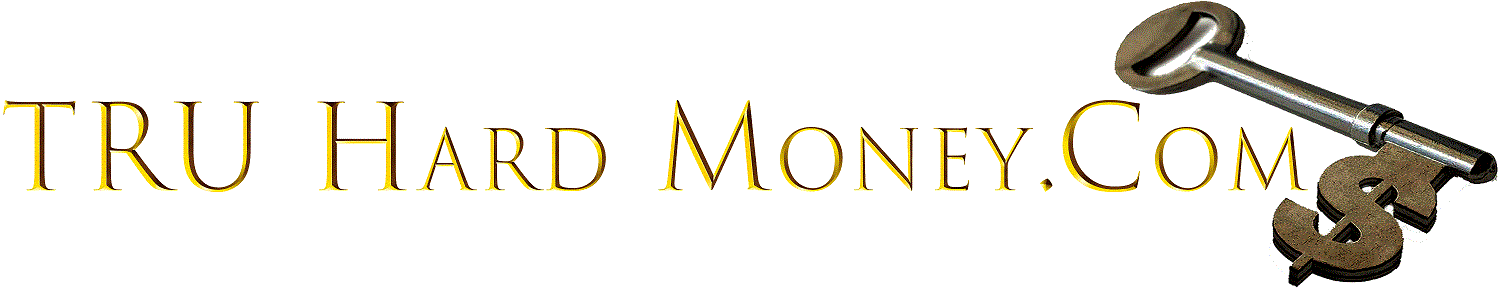 Become a Member and Join the Revolution! Contact us at truhardmoney@gmail.com for mor InfoWELCOMEMaster Broker Members: Promote Us and Get PaidYou’ve taken the first steps to becoming your own boss and making the income you truly deserve.  As a Member, you have the ability to make as much monthly income as you want!  We have a product for almost anyone:Rehab/Hard Money Loans	Wholesale Properties (REO’s)Commercial LendingCredit repairBack Tax ReliefTraining Webinars**Managing Broker Potential That means that you have an unlimited earning potential!Listen, there has never been a better time to be your own boss…in fact, more millionaires are created in times of economic downturn, than in times of a thriving economy.  We don’t promise you’ll become a millionaire, but you certainly will have tools and the opportunity to make money, and lots of it!  More than 80% of America needs our services!   There are plenty of opportunities for you to help others while creating a recession proof income for yourself.  This is not limited to Hard Money Loans, and foreclosure, consider the record number of Americans who are faced with,  Tax problems, credit issues and Housing needs!  People are in desperate need of financial help, and you can provide solutions for their biggest problems.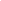 And don’t forget…our services are some of the best priced, and highly sought after.  You’ll receive tons of support as a member, and we have an unbeatable compensation plan. Check this out…Make $150 for every client you bring in as a New MemberReceive $75 (2nd tier) for every person they sign up and Receive $50 (3rd tier) for every client their New Member brings in.You bring in 5 New Members X $150 (That’s $750.00)Get the 5 New Members to sign up 3 “2nd Tier Members” each that’s 15 -2nd tier Members X $75 (That’s another $1,125.00)Now if those 15 “2nd Tier Members” bring in 3 “3rd Tier Members”, THAT is 45 Total NEW Members!!! X $50 = $2250That is $4125.00 without even trying hard!!!MASTER BROKER PACKAGE INCLUDES: Business Card /Flyer TemplateProven marketing planTop notch products and servicesRegular training opportunities website templatessupport*Again Welcome to the TRU Hard Money FamilyAsk about Branch manager positions available for BIGGER MoneyRemember, we are not a MLM company; you will be able to run your own business, with support from us.  Branch manager positions are also available with more training.*TRU Hard Money, Underground Property Source, Property Detection Agency and Tax Relief Agency are all owned and operated by Real Estate Opportunities